Администрация муниципального образования сельского поселения «Ёрмица»ПОСТАНОВЛЯЕТ:Внести в постановление администрации сельского поселения «Ёрмица» от 18 апреля 2013 г. № 19 «О создании Совета профилактики правонарушений на территории сельского поселения «Ёрмица» изменения согласно приложению.Контроль за исполнением настоящего постановления оставляю за собой.Постановление вступает в силу со дня его принятия.Глава сельского поселения "Ёрмица"                                             А.А. ТороповПриложениек постановлению администрациисельского поселения «Ёрмица»от 03 апреля 2023 г. № 02 Изменения,вносимые в постановление администрации сельского поселения «Ёрмица»от 18 апреля  2013 г. № 19 «О создании Совета профилактики правонарушений на территории сельского поселения «Ёрмица»СоставСовета профилактики правонарушенийна территории сельского поселения «Ёрмица»(приложение 1) изложить в следующей редакции:УТВЕРЖДЁНпостановлением администрациисельского поселения «Ёрмица»от 18 апреля 2013 г. № 19Приложение 1СоставСовета профилактики правонарушенийна территории сельского поселения «Ёрмица»_____________________________Администрациямуниципальногообразования сельского поселения«Ёрмица»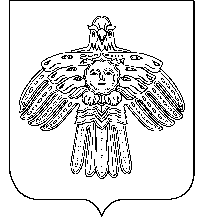 «Йöрмидз»сикт овмöдчöминлöнмуниципальнöй юкöнсаадминистрацияПОСТАНОВЛЕНИЕШУӦМПОСТАНОВЛЕНИЕШУӦМот 03 апреля 2023 годаРеспублика Коми, с. Ёрмица№ 02О внесении изменений в постановление администрации сельского поселения «Ёрмица» от 18 апреля 2013г. № 19 «О создании Совета профилактики правонарушений на территории сельского поселения «Ёрмица»О внесении изменений в постановление администрации сельского поселения «Ёрмица» от 18 апреля 2013г. № 19 «О создании Совета профилактики правонарушений на территории сельского поселения «Ёрмица»№п/пФамилия, имя, отчество, должностьКонтактный телефонМесто работы1.Торопов Артём Алексеевич, глава сельского поселения «Ёрмица», председатель93-3-38Администрация сельского поселения «Ёрмица»2.Рочева Марина Антоновна, специалист администрации, заместитель председателя93-3-38Администрация сельского поселения «Ёрмица»3.Бобрецова Дарья Александровна, секретарь администрации93-3-38Администрация сельского поселения «Ёрмица»4.Семяшкина Татьяна Дмитриевна, социальный работник, секретарь93-3-38ГБУ РК «Центр по предоставлению государственных услуг в сфере социальной защиты населения Усть-Цилемского района»5.Канева Ирина Александровна, директор МБОУ «Ёрмицкая ООШ»93-3-43МБОУ «Ёрмицкая ООШ»6.Никитенок Марина Дмитриевна, заведующий Ёрмицким ФАП93-3-41ГБУЗ «Усть-Цилемская ЦРБ», Ёрмицкий ФАП7.Рогозина Евгения Николаевна, заведующий Харъяжским ФАП93-5-41ГБУЗ «Усть-Цилемская ЦРБ», Харъяжский ФАП8.Поздеева Лариса Александровна, завуч МБОУ «Ёрмицкая ООШ»93-3-43МБОУ «Ёрмицкая ООШ»9.Торопова Татьяна Васильевна, учитель МБОУ "Ёрмицкая ООШ"93-3-43МБОУ «Ёрмицкая ООШ»10. Некрасова Елена Ивановна, депутат Совета сельского поселения «Ёрмица»93-5-20Продавец, депутат Совета сельского поселения "Ёрмица"11.Осташова Наталья Владимировна, завхоз МБОУ "Ёрмицкая ООШ"93-3-43МБОУ «Ёрмицкая ООШ», депутат Совета сельского поселения "Ёрмица"12.Рочева Светлана Николаевна заведующая библиотекой.93-3-36Ёрмицкая библиотека – филиал № 17, депутат Совета сельского поселения "Ёрмица" 